                UNIVERSIDADE ESTADUAL DE MARINGÁ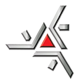                 Centro de Letras, Comunicação e Artes                Mestrado Profissional em Letras em Rede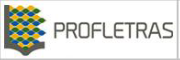 __________________________________________________NOME DO AUTORTÍTULO: SUBTÍTULO MARINGÁanoNOME DO AUTORTÍTULO: SUBTÍTULO Relatório Final apresentado ao Mestrado Profissional em Letras em Rede (PROFLETRAS) da Universidade Estadual de Maringá (UEM), como requisito parcial à obtenção do Título de Mestre Profissional em Letras.Orientadora: Profa. Dra. XXXXX.MARINGÁano